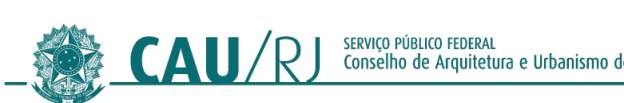 PROTOCOLO ADMINISTRATIVO Nº 1048900/2020 TERMO ADITIVO: 02TERMO ADITIVO AO CONTRATO DE SERVIÇOS Nº 002/2022, QUE FAZEM ENTRE SI O CONSELHO DE ARQUITETURA E URBANISMO DO RIO DE JANEIRO – CAU/RJ E A EMPRESA OBDI LOCAÇÃO DE VEÍCULOS LTDA.O CONSELHO DE ARQUITETURA E URBANISMO DO RIO DE JANEIRO – CAU/RJ, autarquia federal criada pela Lei nº 12.378/2010, art. 24, inscrito no CNPJ sob o n° 14.892.247/0001-74, situado na Avenida República do Chile, nº 230, 
 A10138-9, expedida pelo CAU e inscrito no CPF sob o nº 327.255.746-68, e, de outro lado, a OBDI LOCAÇÃO DE VEÍCULOS LTDA inscrito(a) no CNPJ/MF sob o nº 09.546.840/0001-29, sediado(a) na Av. Vereador Toaldo Túlio, 227–Santa Felicidade– CEP: 82320-010–Curitiba/PR doravante designada CONTRATADA, neste ato representada pela Srª LISEMARY SIMIONI BONFIM, brasileira, casada, advogada, portadora da Carteira de Identidade nº 5505912-8, expedida pela SSP/PR e inscrita no CPF nº 019.034.099-18, resolvem firmar o presente Termo de Aditivo ao Contrato de Prestação de Serviço em epígrafe, mediante as cláusula e condições seguintes:CLÁUSULA PRIMEIRA – DO OBJETO1.1. O presente Termo Aditivo tem por objetivo prorrogar a vigência do contrato administrativo n° 002/2002 celebrado entre as partes em 14 de fevereiro de 2022.Avenida República do Chile, 230 - 23º andar Centro - Rio de Janeiro - RJTel: (21) 3916-3925www.caurj.gov.br / Conselho de Arquitetura e Urbanismo do Rio de Janeiro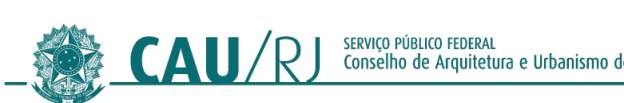 CLÁUSULA SEGUNDA: DO PRAZO E DA VIGÊNCIA 
 2.1. O prazo de vigência deste Termo Aditivo é de 12 (doze) meses, contados a partir de 14 de fevereiro de 2024, condicionada a sua eficácia à publicação resumida do referido instrumento, nos termos do art. 61, parágrafo único da Lei Federal nº. 8.666/93.CLÁUSULA TERCEIRA: DO VALOR 
 3.1. Dá-se ao presente Termo Aditivo, somados os lotes 1 e 2, o valor mensal de R$ 25.704,36 (vinte e cinco mil, setecentos e quatro reais e trinta e seis centavos), totalizando o valor total anual de R$ 308.452,32 (trezentos e oito mil, quatrocentos e cinquenta e dois reais e trinta e dois centavos), conforme descrito a seguir:R$14.080,30 R$168.963,603.2.O valor mensal correspondente à locação de veículos e cessão de mão de obra da contratação referente ao lote 01 é de R$ 14.080,30 (quatorze mil, oitenta reais e trinta centavos), perfazendo o valor total de R$ 168.963,60 (cento e sessenta e oito mil,Avenida República do Chile, 230 - 23º andar Centro - Rio de Janeiro - RJTel: (21) 3916-3925www.caurj.gov.br / Conselho de Arquitetura e Urbanismo do Rio de Janeiro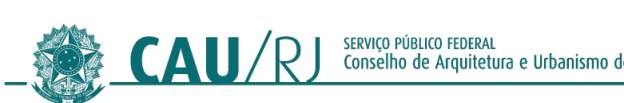 novecentos e sessenta e três reais e sessenta centavos). Para o lote 02, o valor mensal correspondente à locação de veículos e cessão de mão de obra da contratação é de R$ 11.624,06 (onze mil, seiscentos e vinte e quatro reais e seis centavos), perfazendo o valor total de R$ 139.488,72 (cento e trinta e nove mil, quatrocentos e oitenta e oito reais e setenta e dois centavos).3.2.1. As horas extras e pernoites para o lote 01 poderão perfazer o valor máximo mensal de R$ 2.039,41 (dois mil, trinta e nove reais e quarenta e um centavos), totalizando o valor máximo anual de R$ 24.472,92 (vinte e quatro mil, quatrocentos e setenta e dois reais e noventa e dois centavos). As diárias e pernoites para o lote 02 poderão perfazer o valor máximo mensal de R$ 1.305,22 
(um mil, trezentos e cinco reais e vinte e dois centavos), totalizando o valor máximo anual de R$ 15.662,64 (quinze mil, seiscentos e sessenta e dois reais e sessenta e quatro centavos).3.3. No valor acima estão incluídas todas as despesas ordinárias diretas eindiretas decorrentes da execução do objeto, inclusive tributos e/ou impostos, encargos sociais, trabalhistas, previdenciários, fiscais e comerciais incidentes, taxa de administração, frete, seguro e outros necessários ao cumprimento integral do objeto da contratação.3.4. O valor acima é meramente estimativo, de forma que os pagamentosdevidos à CONTRATADA dependerão dos quantitativos de serviços efetivamente prestados.CLÁUSULA QUARTA: DA REPACTUAÇÃO4.1. Fica resguardado à contratada o direito futuro à repactuação, a ser exercido tão logo se disponha dos valores reajustados, sob pena de preclusão, conforme disposto no subitem 20.8 do termo e referência do presente processo administrativo.CLÁUSULA QUINTA – DA DOTAÇÃO ORCAMENTARIA5.1. As despesas com a execução do presente Termo Aditivo estão programadas em dotação orçamentária própria pelas contas abaixo previstas no orçamento do CAU/RJ para o exercício de 2024.6.2.2.1.1.01.04.04.033 - Demais Serviços Profissionais.CLÁUSULA SEXTA – DA RATIFICAÇÃO6.1. Ratificam-se todas as demais cláusulas e condições do contrato administrativo celebrado em 14 de fevereiro de 2012, permanecendo válidas e inalteradas as nãoAvenida República do Chile, 230 - 23º andar Centro - Rio de Janeiro - RJTel: (21) 3916-3925www.caurj.gov.br / Conselho de Arquitetura e Urbanismo do Rio de Janeiro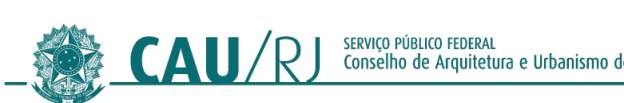 expressamente modificadas por este Termo Aditivo.E, por estarem assim acordes em todas as condições e cláusulas estabelecidas neste Termo Aditivo, firmam as partes o presente instrumento em 2 (duas) vias de igual forma e teor, depois de lido e achado conforme, na presença das testemunhas abaixo firmadas.Rio de Janeiro,  de fevereiro de 2024.Conselho de Arquitetura e Urbanismo do Rio de Janeiro – CAU/RJSydnei Dias Menezes PresidenteOBDI Locação de veículos ltda. Lisemary Simioni Bonfim 
 Representante Legal Testemunha:CPF: Testemunha:CPF:Avenida República do Chile, 230 - 23º andar Centro - Rio de Janeiro - RJTel: (21) 3916-3925www.caurj.gov.br / Conselho de Arquitetura e Urbanismo do Rio de JaneiroLOTEITEMDESCRIÇÃOQNTDE.VALOR UNIT.VALORMENSALVALORANUAL1FIXOMdo. Motorista 40h/semana1R$4.698,32R$4.698,32R$56.379,841FIXOLocação de veículo incluindo combustível e pedágio1R$7.342,57R$7.342,57R$88.110,841VARIÁVELHoras Extras10R$ 32,63R$ 326,30R$ 3.915,601VARIÁVELPernoites7R$244,73R$1.713,11R$20.557,32